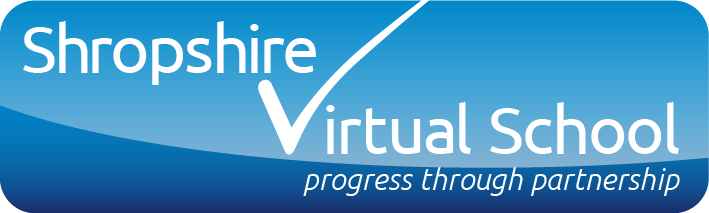 LoginInitiating the PEP and Arranging the PEP MeetingBefore the PEP MeetingAt the PEP Meeting           The PEP Process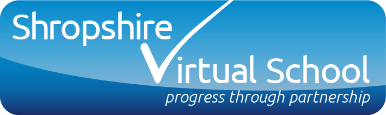 Go to https://epeponline.co.uk/shropshireEnter your username (u number) and passwordIf you have forgotten your password click on Forgot your password?Initial PEP arranged in liaison with VS link. VS link will set up ePEP system. You will receive a message to attend the PEP which you can view, accept and reject by clicking on the PEP Meeting Invitations tab in the menu on the left.All future PEP meetings should be arranged at the PEP meeting. To rearrange a PEP meeting select: Click HERE to reschedule the CURRENT PEP meeting in the Summary of Meeting Discussion.To support the pupil to complete their section:On your Home Page click the VIEW button next to the child’s name to see the pupil’s overview page.Click on the Young Person’s Module to access the pupil’s illustrated questions bank. Please support the pupil to complete this. Use the SEN questions if appropriate.To enter the pupil’s educational progress informationOn your Home Page click the PEP button next to the child’s name.Complete all relevant questions in Section B (Education section). You can move between sections by clicking on the headings in blue on the left hand side. Always click the SAVE button at the bottom of each page before moving onto another section. This section now includes DT sign-off page.Set draft SMART Targets in section B by clicking on  SMART Targets on the left hand side and then on the blue ADD SMART TARGETS button. (Reading Writing & Maths KS1&2, English and Maths KS3 and English, Maths and any relevant courses KS4) ENSURE THAT YOU LINK PP+ SPEND TO THE INTERVENTIONS TO EVIDENCE HOW PP+ IS BEING USED TO RAISE ATTAINMENTSAVE the target(s)  NB do not submit targets at this stage as they should first be discussed at the meeting.You can view a log of any changes to the PEP, until the PEP is signed off, at the bottom of the pupil’s overview page.Please have IT available in the meeting to access the ePEP system. The Social Worker is responsible for ensuring that the Summary of Discussion in Section A is fully completedOn your Home Page click on the PEP button next to the child’s name.Click on Summary of Meeting Discussion on the left hand side under Section A.Record who is present at the meeting.Click on the Confirmation of PEP Meeting button to tell the Virtual School that the meeting has taken place.Complete all the relevant questions ensuring the discussion and individual views are recorded (Summary of achievements and interests, summary of support needs and carers views as a minimum)Enter the details for the next meeting (you can do this at the end of the  meeting if you prefer)Click on  SMART Targets on the left hand sideDiscuss and review previous targets, discuss and amend any draft and additional targetsOnce agreed:- click on SAVE for any targets which will use the termly Pupil Premium Plus allocation or if you are applying for additional funding.Click on  Social Worker and Designated Teacher PEP-Sign Off page (at the end of your section)- If the social worker section (A), DT Section (B) and pupil’s section (C) are complete click on the MARK COMPLETE button as appropriate. The PEP will then be submitted to the Virtual School for review, quality assurance and  final sign-off.- You have up to 7 days after the PEP meeting to complete all sections of the PEP after which the PEP may be closed by the VS.Contact details: virtualschool@shropshire.gov.uk  Tel: 01743 250124